 МБОУ Николаевская СШна 2018-2019 учебный годПлан работы библиотеки на 2018/2019 учебный годТема, над которой работает школа: Модель полусубъектного взаимодействия как средство реализации ФГОСШкольная библиотека неотъемлемая часть образовательного процесса и призвана выполнять следующие задачи:Задачи:1. Эффективно используя внутренние библиотечные ресурсы, способствовать выполнению главной задачи школы – формирование устойчивого интереса к знаниям, развитие творческих способностей школьников .2. Путем организации комплексных мероприятий способствовать привитию школьникам любви к чтению, умению самостоятельно работать с книгой. 3. Повысить роль информационного и справочно -​ библиографического обслуживания учащихся и педагогического коллектива.4. Привлечение учащихся и родителей к системному чтению.5. Добиваться большего охвата учащихся систематическим чтением.6. Развивать познавательные интересы.7. Продолжать сотрудничество с центральной и сельской библиотеками.8. Больше внимания уделять индивидуальной работе с читателями.9. Создать ситуацию особого ценностного отношения детей к библиотеке, научить пользоваться, сохранять книга, развивать библиотеку, как живой организм.10. Усилить работу по сохранности книжного фонда библиотеки, повысить эффективность его использования.11. Особое внимание уделять комплектованию фонда, справочной литературы, литературы по внеклассному чтению, учебниками и учебными пособиями.Функции:1. Образовательная- поддерживать и обеспечивать образовательные цели, сформулированные в концепции школы и в школьной программе.2. Информационная - предоставлять возможность использовать информацию вне зависимости от ее вида, формата, носителя.3. Культурная- организовывать мероприятия, воспитывающие культурное и социальное самосознание, содействующие эмоциональному развитию учащихся.4. Воспитательная- библиотека способствует развитию чувства патриотизма по отношению к государству, своему краю и школе; помощь в социализации обучающихся, развитии их творческих способностей. 2. ФОРМИРОВАНИЕ БИБЛИОТЕЧНОГО ФОНДА.1. Продолжить формирование библиотечного фонда в соответствии с образовательными программами.Обеспечение свободного доступа в библиотеке к художественному фонду (для учащихся 1-4-х классов); к фонду периодики (для всех учащихся и сотрудников).Выдача изданий читателям на абонементе.Обеспечение работы с фондом читального зала.Соблюдение правильной расстановки фонда на стеллажах.Контроль за своевременным возвратом в фонд выданных изданий.Создание и поддержание комфортных условий для работы читателей.Работа по мелкому ремонту художественных изданий и учебников с привлечением библиотечного актива.Прием, систематизация, техническая обработка и регистрация новых поступлений (основной фонд).Пополнить книжный фонд книгами, принятыми в дар от учащихся и их родителей. Оформить документы. Оформление подписки на периодические издания, контроль доставки.Формирование фонда библиотеки традиционными и нетрадиционными носителями информации.Выявление и списание ветхих, морально устаревших и неиспользуемых документов по установленным правилам и нормам.Работа по сохранности фонда:- проверка возвращаемых документов;- обеспечение мер по возмещению ущерба, причиненного носителям информации в установленном порядке;- составление списков должников;- извещение классных руководителей;- обеспечение требуемого режима систематизированного хранения и физической сохранности библиотечного фонда.Работа с учебным фондом.1. Подготовка комплектов учебной литературы и выдача по классам.2. Ведение журнала выдачи учебников.3. Мониторинг обеспеченности учащихся школы учебниками и учебными пособиями на 2018 – 2019 учебный год.4. Работа с библиографическими изданиями (прайс-листы, тематические планы издательств, перечни учебников и пособий, рекомендованные Министерством образования)5. Составление совместно с председателями МО бланка заказа на учебники с учётом их требований на 2019 -2020 учебный год6. Формирование общешкольного бланка заказа на учебники и учебные пособия с учетом замечаний курирующих заместителей директора школы и руководителей методических объединений, а также итогов инвентаризации.7. Согласование и утверждение бланка-​заказа на 2019-​2020 год администрацией школы.8. Подготовка перечня учебников, планируемых в новом учебном году.9. Осуществление контроля над выполнением сделанного заказа10.Приём и обработка поступивших учебников: оформление накладных, запись в КСУ (книге суммарного учета), штемпелевание, присвоение инвентарного номера.11.Информирование учащихся и педагогов о новых поступлениях учебников и учебных пособий, через выставки и объявления.12. Размещение новых учебников в фонде.13.Списание учебного фонда с учетом ветхости и смены учебных программ14.Работа по мелкому ремонту учебной литературы с привлечением учащихся.15. Сбор, расстановка учебной литературы16. Пополнение электронной базы данных «Учет учебной литературы» (по классам, по году издания, по автору и т.д.)17. Организация работы по своевременному возврату учебников и учебных пособий.3. ОРГАНИЗАЦИЯ БИБЛИОТЕЧНОГО ОБСЛУЖИВАНИЯ1. Проведение библиотечно-​библиографических занятий для учащихся школы с применением новых информационных технологий.2.Тематические выставки, посвященные юбилейным и памятным датам3. Стимулирование интереса к чтению4.Литературно-​творческие игры, беседы, обзоры, кроссворды, увлекательные путешествия с героями книг.5. Интеллектуальные игры, викторины.6. Мониторинг посещаемости библиотеки.7. Просмотр читательских формуляров с целью выявления задолжников. Доведение результатов просмотра до сведения классных руководителей8. Наглядная реклама (информационные объявления о выставках и мероприятиях, проводимых библиотекой)9. Пропаганда и реклама библиотечного фонда книжными выставками, объявлениями, устными рекомендациями.Индивидуальная работа с читателями (учащимися)Помощь в определении тематики чтения.Выбор конкретных книг.Выполнение запросов.Оказание помощи в поиске литературы.Знакомство с источниками информации.Перерегистрация и запись новых читателейБеседы с вновь записавшимися читателями о правилах поведения в библиотеке, о культуре чтения книгБеседы об ответственности за причиненный ущерб книге, учебнику, другому носителю информацииПодбор литературы для написания рефератов, докладов и т.д.Организация работы абонементаПровести сверку читательских формуляров с поклассными списками.Провести беседу с учащимися, неохваченными чтением.Своевременно заполнять читательские формуляры учащихся.Постоянно проводить работу по выявлению должников.Проводить анализ читательских формуляров. Результаты анализа довести до сведения классных руководителей.Работа с педагогическим коллективомИнформирование учителей о новой учебной и методической литературе, педагогических журналах и газетах.Выставки-​обзоры поступающих новинок.Оказание методической помощи к уроку.Подбор литературы и периодических изданий по заданной тематике. Подбор материалов к предметным неделям и классным часам.Работа с родителями1. Предоставление родителям информации об обеспеченности учебной литературой.2. Предоставление родителям информации о посещаемости их детьми школьной библиотеки.3. Оформление стенда «Наша библиотека» - рубрики:«Лучшие читатели библиотеки», «Самый читающий класс»4. ПОСТОЯННАЯ РАБОТАРабота с библиотечным фондом (составление картотеки учебников, запись и оформление вновь поступившей литературы).Индивидуальная работа с читателем.Рекомендации при выдаче книг.Посещение библиотечных семинаров.Проведение ежемесячных санитарных дней.Консультации и помощь в подборе литературы к интеллектуальным играм, олимпиадам, декадам, семинарам, родительским собраниям.4.  ПОВЫШЕНИЕ КВАЛИФИКАЦИИ, САМООБРАЗОВАНИЯ1.Участие в работе методического объединения школьных библиотекарей. 2.Работа по изучению нормативных документов. 3.Самоообразование.Литературный календарь 2018-2019 • «190 лет со дня рождения Л.Н.Толстого» сентябрь • «195 лет со дня рождения И.С.Аксакова» октябрь • «200 лет со дня рождения И.С.Тургенева» ноябрь • «110 лет со дня рождения Н.Н.Носова» ноябрь • «105 лет со дня рождения В.Ю.Драгунского» ноябрь • «215 лет со дня рождения Ф.И.Тютчева» декабрь • «115 лет со дня рождения А.П.Гайдара» январь • «125 лет со дня рождения В.В.Бианки» февраль • «135 лет со дня рождения А.Р.Беляева» март • «275 лет со дня рождения Д.И.Фонвизина» апрель • «95 лет со дня рождения В.П.Астафьева» май2018 - Год добровольца в России. Проводится в соответствии с Указом Президента; цель - популяризировать благотворительность, сделать деятельность добровольцев и волонтеров более престижной во всех сферах, повысить общественную активность граждан Российской Федерации. Международные и российские праздники, знаменательные даты, значимые в жизни добровольца: 5 сентября - Международный день благотворительности; 21 сентября - Международный день мира;  1 октября - Международный день пожилых людей; 15 октября - Международный день белой трости; 7 ноября - День согласия и примирения в России; 9 ноября - Международный день против фашизма, расизма и антисемитизма; 10 ноября - Всемирный день молодежи; 16 ноября - Международный день толерантности; 25 ноября - День матери в России; 1 декабря - Международный день борьбы со СПИДом; 3 декабря - Международный день инвалидов; 5 декабря - Международный день добровольцев; 10 декабря - Международный день защиты прав человека;2019 год – год театра в РоссииПЛАН РАБОТЫ НА I ЧЕТВЕРТЬ(СЕНТЯБРЬ- ОКТЯБРЬ)Сентябрь – «Месячник безопасности движения»Октябрь – «Осенняя пора, очей очарованье»ПЛАН РАБОТЫ НА II ЧЕТВЕРТЬ(НОЯБРЬ – ДЕКАБРЬ)Ноябрь – декада правовых знаний «Мы и право»Декабрь – месячник «История города и края»«Мы дети земли своей»ПЛАН РАБОТЫ НА III ЧЕТВЕРТЬ(ЯНВАРЬ- МАРТ)Январь – месячник Русской национальной культурыФевраль – месячник военно-патриотического воспитанияМарт - месячник семьиПЛАН РАБОТЫ НА IV ЧЕТВЕРТЬАпрель – декада «Неделя детской книги»Май – месячник памяти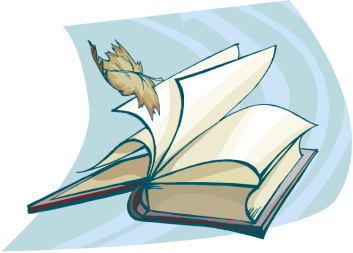 УТВЕРЖДАЮ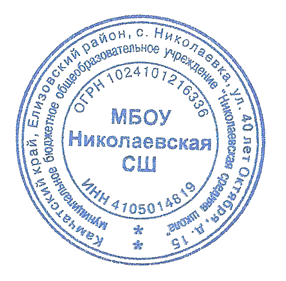 Директор МБОУ Николаевская СШ 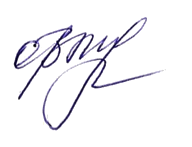 ____________О.В.Муравьёва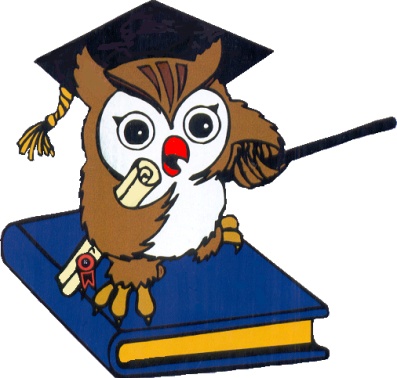 Библиотекарь: Ершова Марина Анатольевна№п.п. Наименование мероприятия Наименование мероприятия Срок исполнения Срок исполнения Срок исполнения Ответственный 1 Выдача учебников учащимся, учителям на 2018-2019 учебный год (по графику) Выдача учебников учащимся, учителям на 2018-2019 учебный год (по графику) 26.08-10.09 26.08-10.09 26.08-10.09 Зав. библиотекой 2 Выявление задолжников по учебникам Выявление задолжников по учебникам 1.09-15.09 1.09-15.09 1.09-15.09 Зав.библиотекой 3Сверка с бухгалтерией на начало учебного года. Работа с документами Сверка с бухгалтерией на начало учебного года. Работа с документами с 14.09 по 20.09с 14.09 по 20.09с 14.09 по 20.09Бухгалтер Зав.библиотекой 4 Прием, оформление, обработка новых поступлений Прием, оформление, обработка новых поступлений По мере поступления По мере поступления По мере поступления Зав. библиотекой 5 Перерегистрация читателей. Выявление задолженности Перерегистрация читателей. Выявление задолженности 10.09-12.09 10.09-12.09 10.09-12.09 Зав. библиотекой 6 6 Выставка учебно-методической литературы: «Знакомство – новый учебник» Выставка учебно-методической литературы: «Знакомство – новый учебник» 1.09- 10.09 Зав. библиотекой Зав. библиотекой Зав. библиотекой 7 7 Оформление стенда: «Книги-юбиляры» Оформление стенда: «Книги-юбиляры» 16.09 Зав. библиотекойЗав. библиотекойЗав. библиотекой8 8 Оформление книжной выставки: «Азбука города–в школу по безопасной дороге» Подборка материала по теме: «Детские дорожно-транспортные происшествия и меры борьбы с ними» Оформление книжной выставки: «Азбука города–в школу по безопасной дороге» Подборка материала по теме: «Детские дорожно-транспортные происшествия и меры борьбы с ними» 25.09 Зав. библиотекой Зав. библиотекой Зав. библиотекой 9 9 День информации: «О родном крае с любовью» - выставка-досье .День информации: «О родном крае с любовью» - выставка-досье .2.10 Зав. библиотекой Зав. библиотекой Зав. библиотекой 10 10 «Знакомство с библиотекой»1-е классы«Знакомство с библиотекой»1-е классы23.09 Зав.библиотекой Зав.библиотекой Зав.библиотекой 11 11 «Вы блестящий учитель, у вас прекрасные ученики!» - подготовка материала к обзору, посвященному «Дню учителя» «Вы блестящий учитель, у вас прекрасные ученики!» - подготовка материала к обзору, посвященному «Дню учителя» 1.10 Зав. библиотекой Зав. библиотекой Зав. библиотекой 12 12 Обзор детских образовательных Интернет-ресурсов 
для родителей учащихся начальной школыОбзор детских образовательных Интернет-ресурсов 
для родителей учащихся начальной школы16.10 Зав.библиотекой Зав.библиотекой Зав.библиотекой 13 13 Пушкинские строки-19 октября – День Царского лицея -выставка обзор Пушкинские строки-19 октября – День Царского лицея -выставка обзор 19.10 Зав. библиотекой Зав. библиотекой Зав. библиотекой 14 14 – 190 лет со дня рождения Л.Н.Толстого, русского писателя (1828-1910)-громкие чтения рассказов о детях – 190 лет со дня рождения Л.Н.Толстого, русского писателя (1828-1910)-громкие чтения рассказов о детях 9.10 3-4-е классы Зав. библиотекой Зав. библиотекой Зав. библиотекой 15 15 «Путешествие за тридевять земель»- викторина по сказкам «Путешествие за тридевять земель»- викторина по сказкам 22.10 группа продленного дня 1 классы Зав. библиотекойЗав. библиотекойЗав. библиотекой№п.п. Наименование мероприятия Срок исполнения Срок исполнения Срок исполнения Ответственный 1 Выдача художественной и методической литературы Ежедневно Ежедневно Ежедневно Зав. библиотекой 2 Выставка изданий к предметным неделям По плану школы По плану школы По плану школы Руководитель МО, зав. библиотекой 3 200 лет со дня рождения Ивану Сергеевичу Тургеневу (1818-1883)-выставка обзор 9.11 9.11 9.11 Зав. библиотекой 4 Декада правовых знаний «Учись отстаивать свои права». Пропаганда литературы, подготовка материала для проведения классных часов, уроков. Ноябрь Ноябрь Ноябрь Зав. библиотекой 5 Беседа: »Я – ребенок – я человек», « закон обо мне и мне, о законе», для учащихся 8-11-х классов. 20 Ноября – Всемирный День ребенка Ноябрь Ноябрь Ноябрь Социальный педагог, учитель истории, зав. библиотекой 6 Выставка – обзор: «Правовые знания детям», «День прав человека» - знакомство с Декларацией прав человека, для учащихся 4-7 классов. Выставка – обзор: «Правовые знания детям», «День прав человека» - знакомство с Декларацией прав человека, для учащихся 4-7 классов. 12.11 Социальный педагог, учитель истории, зав. библиотекой Социальный педагог, учитель истории, зав. библиотекой Социальный педагог, учитель истории, зав. библиотекой 7 Игра – конкурс: » Сказки со всего света», для учащихся группы продленного дня Игра – конкурс: » Сказки со всего света», для учащихся группы продленного дня 21.11 Зав. Библиотекой, классный руководитель Зав. Библиотекой, классный руководитель Зав. Библиотекой, классный руководитель 8 Поле чудес «Планета загадок» для группы продленного дня Поле чудес «Планета загадок» для группы продленного дня ноябрь Зав. библиотекой Зав. библиотекой Зав. библиотекой 9Иллюстрация на память: »Мама, как я тебя люблю», посвященная Дню матери, для учащихся 1-5-х классов Иллюстрация на память: »Мама, как я тебя люблю», посвященная Дню матери, для учащихся 1-5-х классов 23.11 Зав. Библиотекой, классный руководитель Зав. Библиотекой, классный руководитель Зав. Библиотекой, классный руководитель 10 Конкурс рисунков: »Мама – ближе друга нет» для учащихся начальной школы Конкурс рисунков: »Мама – ближе друга нет» для учащихся начальной школы 23.11 Зав. Библиотекой, кл.руководитель Зав. Библиотекой, кл.руководитель Зав. Библиотекой, кл.руководитель 11 Календарь - «Писатели нашего детства»:110 лет со дня рождения Николаю Николаевичу Носову (1908-1976)-23 ноября Календарь - «Писатели нашего детства»:110 лет со дня рождения Николаю Николаевичу Носову (1908-1976)-23 ноября 23.11 для учащихся 3-4-х классов Зав. библиотекой, Зав. библиотекой, Зав. библиотекой, 12 Календарь - «Писатели нашего детства»:105 лет со дня рождения Виктору Юзефовичу Драгунскому (1913-1972)-30 ноября Календарь - «Писатели нашего детства»:105 лет со дня рождения Виктору Юзефовичу Драгунскому (1913-1972)-30 ноября 30.11 для учащихся1-4-х классов Зав. библиотекой Зав. библиотекой Зав. библиотекой 13 В гостях у Старика Хоттабыча-115 лет со дня рождения писателя Лазаря Иосифовича Лагина (1903-1979)-4 декабря В гостях у Старика Хоттабыча-115 лет со дня рождения писателя Лазаря Иосифовича Лагина (1903-1979)-4 декабря 4.12 для учащихся 1-4 классов Зав. библиотекой Зав. библиотекой Зав. библиотекой 14 Выставка календарь:170 лет со дня рождения американскому детскому писателю Джоэлю Чедлеру Харрису (1848-1908)- 9 декабря Выставка календарь:170 лет со дня рождения американскому детскому писателю Джоэлю Чедлеру Харрису (1848-1908)- 9 декабря 9.12 для учащихся 1-2 классов группа продленного дня Зав. библиотекойЗав. библиотекойЗав. библиотекой15 Выставка- презентация «Семь чудес света» Выставка- презентация «Семь чудес света» Декабрь для учащихся 5классов Зав. библиотекой Зав. библиотекой Зав. библиотекой 16 «Крестики- нолики»: игра викторина по произведениям детских писателей «Крестики- нолики»: игра викторина по произведениям детских писателей Декабрь группа продленного дня Зав. библиотекой Зав. библиотекой Зав. библиотекой 17Оформление стенда «Перелистнув истории странички» к 95-летию школыОформление стенда «Перелистнув истории странички» к 95-летию школык 15 дкабря18 Устный журнал: «Давайте будем беречь планету!!!» КВН - «В мире животных», «Путешествие в мир растений», «Зеленая аптека», «Страницы орнитологии» Устный журнал: «Давайте будем беречь планету!!!» КВН - «В мире животных», «Путешествие в мир растений», «Зеленая аптека», «Страницы орнитологии» Декабрь Зав. библиотекой, учитель биологии Зав. библиотекой, учитель биологии Зав. библиотекой, учитель биологии 19Подготовка материала к новогодним праздникам: «Новогодняя перекличка», составление картотеки сценариев по данной тематике Подготовка материала к новогодним праздникам: «Новогодняя перекличка», составление картотеки сценариев по данной тематике Декабрь Зав.библиотекой Зав.библиотекой Зав.библиотекой 20 Участие в работе методического объединения школьных библиотекарей Участие в работе методического объединения школьных библиотекарей 1 раз в четверть1 раз в четверть1 раз в четверть1 раз в четверть1 раз в четверть№п.п. Наименование мероприятия Срок исполнения Срок исполнения Срок исполнения Ответственный 1 Выдача художественной и методической литературы ежедневно ежедневно ежедневно зав. библиотекой 2 Выполнение заявок читателей по мере поступления по мере поступления по мере поступления зав. библиотекой 3 Выпуск рекомендательного списка: «Памятные и знаменательные даты на 2019 год» январь январь январь зав. библиотекой 4 Обзор новинок литературы по мере поступления по мере поступления по мере поступления зав. библиотекой 5 Подготовка материала и оформление книжных выставок к предметным неделям по плану школы в течение четверти по плану школы в течение четверти по плану школы в течение четверти руководитель МО, зав. библиотекой 6 Игра для ума: «Кроссвордомания», для учащихся группы продленного дня Январь Январь Январь зав. библиотекой, классный руководитель 7 Выставка календарь- путешествие по сказкам –« 140 лет со дня рождения писателя Павла Петровича Бажова» (1879-1950)-27 января27.01 27.01 27.01 Зав. библиотекой8  22января -140 лет со дня рождения Аркадия Петровича Гайдара-знакомство с творчеством 22января -140 лет со дня рождения Аркадия Петровича Гайдара-знакомство с творчеством 22.01 для 4-х классов Зав. библиотекой, классный руководитель Зав. библиотекой, классный руководитель Зав. библиотекой, классный руководитель «Сказочный калейдоскоп»- игра, для учащихся группы продленного дня «Сказочный калейдоскоп»- игра, для учащихся группы продленного дня 7.02 Зав. библиотекой Зав. библиотекой Зав. библиотекой Зав. библиотекой  9125лет со дня рождения Виталия Валентиновича Бианки (1894-1959)-«Сказки, найденные в траве»-11 февраля 125лет со дня рождения Виталия Валентиновича Бианки (1894-1959)-«Сказки, найденные в траве»-11 февраля 11.02 Зав. библиотекой Зав. библиотекой Зав. библиотекой 10Конкурс пословиц, поговорок, загадок - конкурсно - развлекательная игра: «Прогулка кота Леопольда», Конкурс пословиц, поговорок, загадок - конкурсно - развлекательная игра: «Прогулка кота Леопольда», 20.02 для учащихся 3 класса зав. библиотекой зав. библиотекой зав. библиотекой 11 Громкие чтения сказок братьев Гримм - немецких знаменитых сказочников: «путешествие за тридевять земель» викторина по сказкам для группы продленного дня Громкие чтения сказок братьев Гримм - немецких знаменитых сказочников: «путешествие за тридевять земель» викторина по сказкам для группы продленного дня февраль зав. библиотекой зав. библиотекой зав. библиотекой 12Обзор материала: «Защитники Родины» - сильные, ловкие, смелые, посвященный «Дню Защитников Отечества», для учащихся 1-9 классов Обзор материала: «Защитники Родины» - сильные, ловкие, смелые, посвященный «Дню Защитников Отечества», для учащихся 1-9 классов Февраль Зав. библиотекой, классный руководитель Зав. библиотекой, классный руководитель Зав. библиотекой, классный руководитель 13 Подборка материала- презентация о женщинах: «Праздник мам», «Потолкуем о маме» Подборка материала- презентация о женщинах: «Праздник мам», «Потолкуем о маме» Март зав. библиотекой зав. библиотекой зав. библиотекой 14 Игра: «Все на свете интересно!» для группы продленного дня Игра: «Все на свете интересно!» для группы продленного дня март зав. библиотекой зав. библиотекой зав. библиотекой 15 Громкие чтения: «Катится, катится голубой вагон»- игра путешествие по произведениям Э.Успенского Громкие чтения: «Катится, катится голубой вагон»- игра путешествие по произведениям Э.Успенского 5.03 зав. библиотекой зав. библиотекой зав. библиотекой 16 Обзор: «Экологическая тропа». «Завещано беречь нам этот мир», «Жалобная книга природы», «Ведь земля – это наша душа» Обзор: «Экологическая тропа». «Завещано беречь нам этот мир», «Жалобная книга природы», «Ведь земля – это наша душа» Март зав. библиотекойучитель биологиизав. библиотекойучитель биологиизав. библиотекойучитель биологии№п.п. Наименование мероприятия Срок исполнения Срок исполнения Срок исполнения Ответственный 1 Выдача художественной и методической литературы Ежедневно Ежедневно Ежедневно Зав. библиотекой 2 Подготовка и проведение «Недели детской книги» (по отдельному плану) Апрель Апрель Апрель Зав. библиотекой 3 Обзор литературы: «Праздник смеха и шуток» - праздник безобразник Апрель Апрель Апрель Зав. библиотекой 4 Красота родной природы-презентация Международный День птиц- 1 апреля Апрель для 3-5 классов Апрель для 3-5 классов Апрель для 3-5 классов Зав.библиотекой 5 Выставка-календарь: «95 лет со дня рождения Виктора Петровича Астафьева», писателя (1924-2001)-2 мая май май май Зав.библиотекой 6 Подготовка материала для проведения мероприятий, посвященных «Дню памяти» Май Май Май Зав. библиотекой 7 Оформление книжной выставки: «Подвигу народа жить в веках» - урок памяти Май Май Май Зав. библиотекой 8 «Международный День семьи» выставка обзор – 15 мая май май май Зав. библиотекой 9 Работа с руководителями школьных МО по составлению списка учебных изданий на 2019- 2020 учебный год Май Май Май Зав. библиотекой 12 Работа с читательскими формулярами, выявление задолженности «Ни одной зачитанной книги» Работа с читательскими формулярами, выявление задолженности «Ни одной зачитанной книги» Май Зав. библиотекой Зав. библиотекой Зав. библиотекой 13 Сдача учебников учащимися и учителями . Сдача учебников учащимися и учителями . май зав. библиотекойзав. библиотекойзав. библиотекой